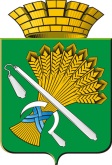 ГЛАВА КАМЫШЛОВСКОГО ГОРОДСКОГО ОКРУГА            Р А С П О Р Я Ж  Е Н И Еот 04.12.2014 года   № 455-Рг. КамышловО внесении изменений в Административный регламент Отдела образования администрации Камышловского городского округа по предоставлению муниципальной услуги «Предоставление информации об организации общедоступного и бесплатного дошкольного, начального общего, основного общего, среднего (полного) общего образования, а также дополнительного образования в образовательных учреждениях, расположенных на территории Камышловского городского округа Свердловской области», утвержденного  распоряжением главы Камышловского городского округа от 24 декабря 2010 года №235-Р На основании постановления  главы  Камышловского городского округа от 10 декабря 2012 года № 1742 «Об учреждении Комитета по образованию, культуре, спорту и делам молодежи администрации Камышловского городского округа», в целях приведения в соответствие,1.Внести в Административный регламент Отдела образования администрации Камышловского городского округа по предоставлению муниципальной услуги «Предоставление информации об организации общедоступного и бесплатного дошкольного, начального общего, основного общего, среднего (полного) общего образования, а также дополнительного образования в образовательных учреждениях, расположенных на территории Камышловского городского округа Свердловской области» утвержденный распоряжением главы Камышловского городского округа от 24 декабря 2010 года №235-Р  следующие изменения:	1.1. В наименовании Административного регламента слова «Отдел образования» заменить на «Комитет по образованию, культуре, спорту и делам молодежи» и далее по всему тексту.          1.2. Подраздел «Дошкольные образовательные учреждения следующих видов» раздела «Органы местного самоуправления, муниципальные учреждения, ответственные за оказание услуги» дополнить абзацем: «центр развития ребенка - детский сад (реализует основную общеобразовательную программу дошкольного образования в группах общеразвивающей направленности и при необходимости в группах оздоровительной, компенсирующей и комбинированной направленности с приоритетным осуществлением деятельности по развитию воспитанников по нескольким направлениям, таким как познавательно-речевое, социально-личностное, художественно-эстетическое или физическое). В группах оздоровительной, компенсирующей и комбинированной направленности приоритетное осуществление развития воспитанников осуществляется по тем направлениям, которые наиболее способствуют укреплению их здоровья, коррекции недостатков в их физическом и (или) психическом развитии».1.3. Абзац 2 подраздела «Нормативно- правовое регулирование предоставления муниципальной услуги» главы «Общие положения» изложить в следующей редакции:«Конвенция о правах ребенка, одобренная Генеральной Ассамблеей ООН    20.11.1989 года;Конституция Российской Федерации, принята всенародным голосованием   12.12.1993 года;Гражданский кодекс Российской Федерации (часть первая) от 30.11.1994 № 51-ФЗ (редакция от 02.11.2013);Семейный кодекс Российской Федерации от 29.12.1995 года №223-ФЗ (редакция от 25.11.2013 года, с изменениями от 31.01.2014); Федеральный закон от 29.12.2012 года №273-ФЗ (редакция от 03.02.2014) «Об образовании в Российской Федерации»;Федеральный закон от 24.07.1998 № 124-ФЗ «Об основных гарантиях прав ребенка в Российской Федерации» (редакция от 02.12.2013);Федеральный закон от 27.07.2010  № 210-ФЗ «Об организации предоставления государственных и муниципальных услуг» (с изменениями и дополнениями, вступившими в силу 03.01.2014);Федеральный закон от 02.05.2006 № 59-ФЗ (редакция от 02.07.2013) «О порядке рассмотрения обращений граждан Российской Федерации»;Федеральный закон от 06.10.2003  № 131-ФЗ «Об общих принципах организации местного самоуправления в Российской Федерации» (с изменениями и дополнениями, вступившими в силу 03.01.2014); Федеральный закон  от 24.06.1999  № 120-ФЗ (редакция от 28.12.2013) «Об основах системы профилактики безнадзорности и правонарушений несовершеннолетних»;Федеральный  закон  от 25.07.2002  № 115-ФЗ (редакция от 28.12.2013) «О правовом  положении   иностранных  граждан в Российской  Федерации»;Федеральный закон от 31.05.2002  N 62-ФЗ (редакция от 02.11.2013) «О гражданстве Российской Федерации»;Федеральный закон от 19.02.1993 N 4528-1 (редакция от 02.07.2013) «О беженцах»; Федеральный закон от 19.02.1993 №4530-1 (редакция от 25.11.2013) «О вынужденных  переселенцах»;Федеральный закон от 07.02.1992 №2300-1 (редакция от 02.07.2013) «О защите прав потребителей»;Федеральный закон от 27.07.2006 №152-ФЗ (редакция от 23.07.2013) «О персональных данных»; Федеральный закон от 27.07.2006 №149-ФЗ (редакция от 28.12.2013) «Об информации, информационных технологиях и о защите информации»;Закон Свердловской области от 15.07.2013 №78-ОЗ (редакция от 17.10.2013) «Об образовании в Свердловской области» (принят Законодательным Собранием Свердловской области 09.07.2013);Распоряжение Правительства Российской Федерации от 17.12. 2009 № 1993-р (редакция от 28.12.2011) «Об утверждении сводного перечня первоочередных государственных и муниципальных услуг, предоставляемых в электронном виде»;Порядок приема граждан на обучение по образовательным программам начального общего, основного общего и среднего общего образования, утвержденный приказом Министерства образования и науки Российской Федерации от 22.01.2014 года № 32; Приказ Министерства здравоохранения Российской Федерации от 03.07.2000 № 241 «Об утверждении «Медицинской карты ребенка для образовательных учреждений»;Уставы муниципальных общеобразовательных учреждений;иные нормативные правовые акты Российской Федерации, Свердловской области, муниципальные правовые акты».1.4. В пункт 1 подраздела 41 раздела «Описание последовательности действий при предоставлении муниципальной услуги» главы II слова: «город Нижний Тагил» заменить на:  «город Камышлов».1.5. Приложение 6 «О режиме работы образовательного учреждения» изложить в новой редакции (прилагается).1.6. Приложение 7 «Об ответственном за информирование о предоставляемых муниципальных услугах в учреждении» изложить в новой редакции (прилагается).1.7. В пункте 7 Приложения 8 слова «Начальник отдела образования: Колупаева Лидия Анатольевна» заменить на: «Председатель Комитета по образованию, культуре, спорту и делам молодежи администрации Камышловского городского округа: Соболева Алена Александровна».2. Опубликовать данное распоряжение в газете «Камышловские известия» и разместить на официальном сайте Камышловского городского округа в информационно- телекоммуникационной сети «Интернет».3. Контроль за исполнением настоящего распоряжения возложить на заместителя главы администрации Камышловского городского округа по социальным вопросам Половникова А.В.Глава Камышловского городского округа                                           М.Н. Чухарев                                                                                        Приложение 6О режиме работы образовательных учрежденийПриложение 7Об ответственном за информирование о предоставляемых муниципальных услугах в учрежденииНаименование ОУДни недели, время работы МОУДни недели, время работы МОУДни недели, время работы МОУДни недели, время работы МОУДни недели, время работы МОУДни недели, время работы МОУДни недели, время работы МОУНаименование ОУПонедельникВторникСредаЧетвергПятницаСубботаВоскресенье1Муниципальное автономное общеобразовательное учреждение средняя общеобразовательная школа № 1 Камышловского городского округа 8.00-16.008.00-16.008.00-16.008.00-16.008.00-16.008.00-14.00выходной2Муниципальное автономное общеобразовательное учреждение средняя общеобразовательная школа № 3 с углублённым изучением отдельных предметов Камышловского городского округа08.00-17.0008.00-17.0008.00-17.0008.00-17.0008.00-17.0008.00-12.30выходной3Муниципальное автономное общеобразовательное учреждение лицей №5 Камышловского городского округа8.00-17.008.00-17.008.00-17.008.00-17.008.00-17.008.00-14.00выходной4Муниципальное автономное общеобразовательное учреждение средняя общеобразовательная школа № 58 Камышловского городского округа8.30-16.008.30-16.008.30-16.008.30-16.008.30-16.008.00-13.00выходной5Муниципальное автономное общеобразовательное учреждение основная общеобразовательная школа № 6 Камышловского городского округа8.20-16.008.20-16.008.20-16.008.20-16.008.20-16.008.20-13.00выходной6Муниципальное автономное общеобразовательное учреждение основная общеобразовательная школа № 7 Камышловского городского округа8.20-16.008.20-16.008.20-16.008.20-16.008.20-16.008.20-12.00выходной7Муниципальное автономное дошкольное образовательное учреждение детский сад общеразвивающего вида с приоритетным осуществлением художественно-эстетического развития воспитанников № 1 Камышловского городского округа07.00-19.0007.00-19.0007.00-19.0007.00-19.0007.00-19.00выходнойвыходной8Муниципальное автономное дошкольное образовательное учреждение детский сад  № 2  Камышловского городского округа07.00-19.0007.00-19.0007.00-19.0007.00-19.0007.00-19.00выходнойвыходной9Муниципальное автономное дошкольное образовательное учреждение детский сад № 5 «Радуга» Камышловского городского округа07.00-19.0007.00-19.0007.00-19.0007.00-19.0007.00-19.00выходнойвыходной10Муниципальное автономное дошкольное образовательное учреждение детский сад № 12 Камышловского городского округа07.00-19.0007.00-19.0007.00-19.0007.00-19.0007.00-19.00выходнойвыходной11Муниципальное автономное дошкольное образовательное учреждение детский сад № 13 Камышловского городского округа07.00-19.0007.00-19.0007.00-19.0007.00-19.0007.00-19.00выходнойвыходной12Муниципальное автономное  дошкольное образовательное учреждение детский сад комбинированного вида № 14 Камышловского городского округа 07.00-19.0007.00-19.0007.00-19.0007.00-19.0007.00-19.00выходнойвыходной13Муниципальное автономное дошкольное образовательное учреждение детский сад  № 16 Камышловского городского округа07.00-19.0007.00-19.0007.00-19.0007.00-19.0007.00-19.00выходнойвыходной14Муниципальное автономное дошкольное образовательное учреждение детский сад  № 92 Камышловского городского округа 07.00-19.0007.00-19.0007.00-19.0007.00-19.0007.00-19.00выходнойвыходной15Муниципальное автономное дошкольное образовательное учреждение детский сад  № 170 Камышловского городского округа07.00-19.0007.00-19.0007.00-19.0007.00-19.0007.00-19.00выходнойвыходной16Муниципальное автономное образовательное учреждение дополнительного образования детей  «Дом детского  творчества» Камышловского городского округа9.00 –19.009.00 – 19.009.00 – 19.009.00 – 19.009.00 – 19.0011.00 – 18.00По отдельному графику17Муниципальное автономное образовательное учреждение дополнительного образования детей «Детско-юношеская спортивная школа» Камышловского городского округа8.00-22.008.00-22.008.00-22.008.00-22.008.00-22.008.00-22.0014.00-22.00Наименование ОУФИОДолжностьТелефонМуниципальное автономное общеобразовательное учреждение средняя общеобразовательная школа № 1 Камышловского городского округаКрысанова Анна ЕвграфовнаДиректор(34375) 2-17-81Муниципальное образовательное учреждение средняя общеобразовательная школа № 3 с углублённым изучением отдельных предметов Третьякова Ирина ГеннадьевнаЗаместитель директора по УВР(34375) 2-46-23Муниципальное автономное общеобразовательное учреждение лицей №5 Камышловского городского округаЧупина Валентина ИвановнаЗаместитель директора по УВР(34375) 2-36-76Муниципальное автономное общеобразовательное учреждение средняя общеобразовательная школа № 58 Камышловского городского округаРемневаСветлана АлексеевнаДиректор(34375) 2-32-93Муниципальное автономное общеобразовательное учреждение основная общеобразовательная школа № 6 Камышловского городского округаЗахароваНаталья НиколаевнаДиректор(34375) 2-47-84Муниципальное автономное общеобразовательное учреждение основная общеобразовательная школа № 7 Камышловского городского округаМельниковаНаталья ВикторовнаЗаместитель директора по УВР(34375) 2-57-16Муниципальное автономное дошкольное образовательное учреждение детский сад общеразвивающего вида с приоритетным осуществлением художественно-эстетического развития воспитанников № 1 Камышловского городского округаОзероваНаталья АлександровнаЗаведующий(34375) 2-58-70Муниципальное автономное дошкольное образовательное учреждение детский сад  № 2  Камышловского городского округаЛопатина Юлия Григорьевна           Заведующий(34375) 2-44-84Муниципальное автономное дошкольное образовательное учреждение детский сад № 5 «Радуга» Камышловского городского округаАвдюковаСветлана НиколаевнаЗаведующий(34375) 2-32-49Муниципальное автономное дошкольное образовательное учреждение детский сад № 12 Камышловского городского округаПермяковаГалина ВикторовнаЗаведующий(34375) 2-33-78Муниципальное автономное дошкольное образовательное учреждение детский сад № 13 Камышловского городского округаНикифорова Оксана ЮрьевнаЗаведующий(34375) 93-9-40Муниципальное автономное  дошкольное образовательное учреждение детский сад комбинированного вида № 14 Камышловского городского округаБарняковаЕлена ВалерьевнаЗаведующий(34375) 2-07-14Муниципальное автономное дошкольное образовательное учреждение детский сад  № 16 Камышловского городского округаСмертинаТатьяна Михайловна           Заведующий(34375) 2-46-43Муниципальное автономное дошкольное образовательное учреждение детский сад  № 92 Камышловского городского округаЧистяковаЕлена ГеннадьевнаЗаведующий(34375) 2-58-45Муниципальное автономное дошкольное образовательное учреждение детский сад  № 170 Камышловского городского округаПутинцеваСветлана АнатольевнаЗаведующий(34375) 2-08-27Муниципальное автономное образовательное учреждение дополнительного образования детей  «Дом детского  творчества» Камышловского городского округаЧернозипунниковаСветлана ИвановнаЗаместитель директора по УВР(34375) 2-49-44Муниципальное автономное образовательное учреждение дополнительного образования детей «Детско-юношеская спортивная школа» Камышловского городского округаЧеркасскихАлександр ГеннадьевичЗаместитель директора по УВР(34375) 2-17-90